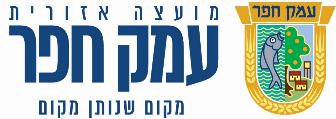 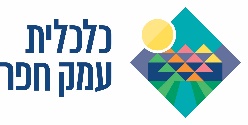 הקהילה העסקית הגדולה בעמקממשיכה לצמוח!ביום חמישי 7.6.18  בשעה 19:00 בבניין מ.א. עמק חפרנפגש להרצאה מרתקת בנושא:"מהחלטה להגשמה" - כלים פרקטיים בהגשמת מטרות לעסקיםיעל דרור כהנוביץ- יועצת ארגונית, באה לעשות לנו סדרכמה פעמים אמרת לעצמך אני חייב...יותר לקוחות / להגדיל את ההכנסות / ליצור בידול / לשווק טוב יותר....נבין מהי מטרה? במה היא שונה מחלום? מהו הצעד הראשון בדרך להגשמה ואיך עושים את זה?**המפגש ישולב עם נטוורקינג ומעגלי שיתוף פעולה והיכרות**לפרטים נוספים: היכנסו בפייסבוק ל"עסקים כלכלית עמק חפר">אירועיםהקדימו והירשמו בקישור:goo.gl/SKBwgb  *מספר המקומות מוגבל